Risk Management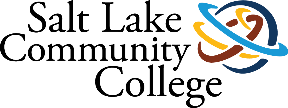 PO Box 30808 | RISKSalt Lake City, UT 84130-0808801-957-4687Contract Review ChecklistIf you have questions, please contact Sarah White at sarah.white@slcc.edu or 801-957-4993Check
(or date)ProcessSelect an SLCC standard template whenever possible.  Access the current list of standard templates from the SLCC web page by clicking “Equal Employment Opportunity and Risk Administration,” “Forms,” “Standard Templates.”Fill out the top section of a current Contract Routing Sheet.Access the current version of the Contract Routing Sheet from the SLCC Risk Management web page by clicking “Forms,” “Contract Routing Sheet.”Send the contract, all attachments or exhibits, any purchasing or sole source documentation, etc., and the Contract Routing Sheet via email to the VP/Provost for approval to review.VP/Provost approves review by forwarding your materials to contracts@slcc.edu to begin review process.Purchasing/Legal/Risk reviews the contract and sends recommendations via email to the contact person identified on the Contract Routing Sheet.  Contracts are normally reviewed on a first-in-first-out basis.  Contact person makes changes recommended by Purchasing/Legal/Risk, if needed.Continue to work with legal/risk if contractor wishes to make additional changes. Make sure each change is reviewed.The Contract Coordinator (Risk Management) will set up the contract and Contract Routing Sheet for signatures in Adobe Sign.The Contract Coordinator (Risk Management) will set up the contract and Contract Routing Sheet for signatures in Adobe Sign.